«Семей»  Медициналық колледжі» мекемесіУчреждение «Медицинский колледж «Семей»Оқу – әдістемелік  кешен Учебно-методический комплексПән: Предмет:  русская литератураМамандық: Специальность:  0302000 «Сестринское дело»Специальность:    0301000 «Лечебное дело»Біліктілік: Квалификация: 0302033 «Медицинская сестра общей практики»Квалификация: 0301013 «Фельдшер» Тақырып: Тема: Поэзия середины XIX. А.А.Фет. Лирика. Ф.И.Тютчев. Лирика.Оқытушы: Преподаватель: Айтбаева Г.Ш.                                                                  ӘБК  мәжілісінде қаралды                                                                               Хаттама  №________________                                                                          «____»____________ 20__ ж.                                                                        ӘБК төрайымы __________		                                                      Рассмотрено за заседании ПЦК	                                                                    Протокол №________________                                                                       «____»____________ 20__ ж.                                                                               Председатель ПЦК __________Оқу - әдістемелік кешеннің мазмұныСодержание УМКҚазақстан Республикасының мемлекеттік жалпыға міндетті білім беру стандартынан көшірме Выписка из ГОСО РК.Типтік оқу бағдарламасынан көшірме Выписка из типовой учебной программыЖұмыс бағдарламасынан көшірме Выписка из рабочей программы.Сабақтың әдістемелік әзірлемесі Методическая разработка занятия.Қазақстан Республикасының мемлекеттік стандартынан көшірмеВыписка из государственного стандарта РКМЖМБС ЌР ДСӘДМ 29.07. 2016 - 661ГОСО МЗСЗ РК    29.07. 2016 - 661Содержание дисциплины.            Русская литература XIX века. Русская литература XX века. Жизнь и творчество писателей. Литература периода Великой Отечественной войны. Произведения периода независимости Казахстана. Современная литература.Мамандық бойынша білім беретін оқу бағдарламасын меңгеру нәтижесінде білім алушы:Компетенции, запланированные в стандарте и образовательной программеОбразовательная программа по специальности 0302000 «Сестринское дело» предусматривает овладение обучающими следующими компетенциями:Базовые компетенции:БК-1 ОбучениеВ   результате    изучения    дисциплины обучающийся        должен         обладать компетенциями базовыми:Понимать и применять духовные ценности и нормы, основанные на идеалах человеческих качеств;    отношение    к литературе   как к духовной ценности и форме воплощения культуры народа;-	сведения о жизненном и творческом пути писателей;-	основные сведения о творческой истории выдающихся произведений русской классической литературы;-	произведения русских классиков 2-й половины XIX - XX века (прозу, поэзию);-	об основных сведениях теории литературы;-произведения поэтов и писателей национальной литературыБК 1.1 Саморазвитие: владеет навыками долговременного планирования обучения, профессионального роста.БК -2.Этика.БК -2.1. Общественная жизнь: активно участвует в общественной жизни;БК-3. Коммуникации и работа в команде.БК-3.1. Коммуникативные навыки: демонстрирует эффективную коммуникацию с разными людьми, с учётом ситуации.Типтік оқу бағдарламасынан көшірмеВыписка из типового учебного плана Мамандық: Специальность:  0302000 «Сестринское дело»Специальность:    0301000 «Лечебное дело»Біліктілік: Квалификация: 0302033 «Медицинская сестра общей практики»Квалификация: 0301013 «Фельдшер»Тақырыптық жоспар:Тематический план: русская литератураПән бойынша барлық сағат: Всего часов по предмету: 40Теория:Теория:40 Тәжірибе:Практика:Типтік оқу бағдарламасы:Типовая учебная программа: Типовой учебной программы, техническое и профессиональное образование. «Русская литература» на базе основного  среднего образования (Алматы, 2015).Пәннің мазмұны:Содержание дисциплины:      Изучение русской литературы в национальных группах расширяет духовный, нравственный и эстетический опыт обучающихся, способствует формированию нравственных убеждений, активной жизненной позиции, развитию восприятия иноязычного художественного произведения, выраженного в образной системе другой национальной культуры, совершенствует навыки владения русской речью.     В программе предусматривается изучение исторического периода, охватывающего XIX — XX вв., начиная с А.С.Пушкина и до сегодняшних дней.     Целью литературного образования является самостоятельное ознакомление обучающимися с произведениями художественной литературы, развитие их аналитических способностей, формирование эстетических вкусов и личностной позиции по отношению к вечным ценностям литературы.Теориялық сабақ: Теоретическое занятие: 40Тәжірибелік сабақ:Практическое занятие: Жұмыс бағдарламасынан көшірмеВыписка из рабочей программыМамандық: Специальность:  0302000 «Сестринское дело»Специальность:    0301000 «Лечебное дело»Біліктілік: Квалификация: 0302033 «Медицинская сестра общей практики»Квалификация: 0301013 «Фельдшер»Пән: Предмет: русская литератураКурс  I   семестр I  Осы тақырыпқа берілген барлық сағат саны:Общее количество часов на данную тему: 2 Теория: 2Тәжірибе/Практика:№ 5 урок        Тақырып: Тема: Поэзия середины XIX. А.А.Фет. Лирика. Ф.И.Тютчев. Лирика.Вид урока: комбинированный Сабақтың типі: Тип урока: Объяснение новой темыСағат саны: Количество часов: 2 ч.Сабақтың өтетін орны: Место проведения урока: аудитория 4 Білім алушы білу керек: Обучающийся должен знать: Биографию поэта, стихи Ф.И.Тютчева и стихи А.А.Фета- усвоение  системы теоретико-литературных    знаний.    Білім алушы игере білу керек: Обучающийся должен уметь: Выразительно читать стихи.Оқытушыға арналған әдебиеттер: Литература для преподавателя 1. Т.С. Ошкина, Г.З.Татибекова «Русская литература» учебник для 10 кл., «Мектеп»,20143. В.В.Бадиков В.В., Л.В Сафронова «Русская литература «Хрестоматия», «Жазушы», 2011 Білім алушыға арналған әдебиеттер: Литература для обучающихся: 1. Т.С. Ошкина, Г.З.Татибекова «Русская литература» учебник для 10 кл., «Мектеп»,20143. В.В. Бадиков В.В., Л.В Сафронова «Русская литература «Хрестоматия», «Жазушы», 2011 Теориялық сабақтың әдістемелік әзірлемесіМетодическая разработка теоретического занятияМамандық: Специальность:  0302000 «Сестринское дело»Специальность:    0301000 «Лечебное дело»Біліктілік: Квалификация: 0302033 «Медицинская сестра общей практики»Квалификация: 0301013 «Фельдшер»Біліктілік: Квалификация: 0302033 «Медицинская сестра общей практики»Сабақтың типі: Тип занятия: Объяснение новой темыӨткізу әдісі: Методика проведения: комбинированный  Сағат саны: Количество часов: 2 чСабақтың өтетін орны:  Место проведения занятия: аудитория 4Сабақтың тақырыбы: Тема урока: Поэзия середины XIX. А.А.Фет. Лирика. Ф.И.Тютчев. Лирика. Сабақтың  мақсаты: Цель занятия: Поэзия середины XIX века. Ее особенности в сравнении с поэзией “золотого века”. Человек и мир художественной концепции поэтов. Судьба поэтов. Основные темы и мотивы лирики. Мир и красота в поэзии А.А. Фета. Поэтика времени: миг и вечность, поэтические манифесты: “Увы, как беден наш язык”, “псевдопоэту”. Сабақтың міндеттері:  Задачи занятия: Этапы жизненного пути Ф.И.Тютчева. Поэзия середины XIX. А.А.Фет. Лирика. Жанровые особенности направления и стили. Основные темы и мотивы лирики поэтов. Роль детали символика, черты импрессионизма. Язык ассоциаций, синкретизм образов. Музыкально-мелодический принцип организации стихов и роль звукописи в лирике поэтов. Поэт в восприятии современников. Теория литературы.Білімділік: Образовательная: Донести до обучающихся точность психологического анализа и глубину философского осмысление человеческих чувств в “Денисьевском цикле”. Поэзия Тютчева и современность. Образ лирического героя. Знакомство с биографией А.А. Фета, основные темы и мотивы лирики. Мир и красота в поэзии А.А. Фета.Дамытушылық:  Развивающая: Привитие понятий: символичность Тютчева, поэтики контраста и параллелизма явлений природы в человеческой жизни. Развитие мышления,  памяти  и навыков языковой, речевой компетенции через лирическое стихотворение как ведущая форма поэтического текстаТәрбиелік:  Воспитательная: Эстетическое воспитание.  В ходе урока прививать любовь к прекрасному, духовное возрождение и взгляд на природу глазами поэтов.Сабақтың жабдықтары: Оснащение занятия: портреты поэтов, презентации №5, №6Пәнаралық байланыс:Межпредметная связь: русский языкПәнішілік байланыс:  Внутрипредметная связь:  казахский язык, казахская литератураТеориялық сабақ барысының технологиялық картасыТехнологическая карта конструирования этапов теоретического занятияПрактикалық сабақтың барысыХод практического занятияҰйымдастыру кезеңі.Организационная часть. Поздороваться с обучающимися. Оценить подготовленность группы и аудитории.С дежурным отметить отсутствующих на занятии. Психологигеский настрой.                             Сабақтың мақсаты:Целевая  установка занятия:  Тема нашего занятия «Поэзия середины XIX. А.А.Фет. Лирика. Ф.И.Тютчев. Лирика». Оқытушының кіріспе сөзі. Вступительное слово учителя. Записываем на доске. Работа в тетради. План: 1.Краткие биографические сведения Ф.И.Тютчева и А.А.Фета.  2.Лирика. Тематика их стихотворений. 3. Стихотворение «Весенние воды». Білімнің негізін өзектілеу (негіздеу). Үй тапсырмасын тексеру. Актуализация опорных знаний, над которыми обучающиеся            работали дома по теме:   Ответы на вопросы. 1. В какой губернии живут родители Хлестакова? 2.Как зовут слугу Хлестакову? 3.Кому Хлестаков пишет письмо в Петербург? 4.Кто жалуется Хлестакову на городничего? 5.Куда Хлестаков ездит каждый вечер, когда живет в Петербурге?Жаңа тақырыпты түсіндіру. Объяснение новой темы: Объяснение темы сопровождается показом презентации, записью в тетрадях. 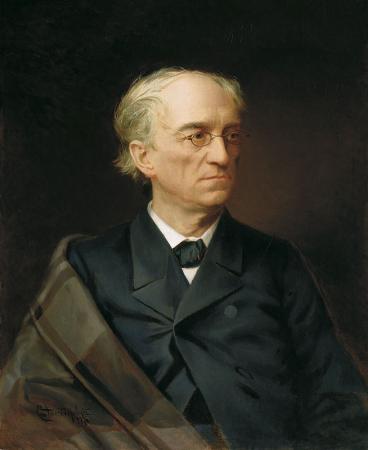 Тютчев Федор Иванович.1803 — 1873Русский поэт, член-корреспондент петербургской Академии Наук (1857). Духовно-напряженная философская поэзия Тютчева передает трагическое ощущение космических противоречий бытия. символический параллелизм в стихах о жизни природы, космические мотивы. Любовная лирика (в т. ч. стихи "Денисьевского цикла"). В публицистических статьях тяготел к панславизму.БиографияРодился 23 ноября (5 декабря н.с.) в усадьбе Овстуг Орловской губернии в стародворянской среднепоместной семье. Детские годы прошли в Овстуге, юношеские — связаны с Москвой.Домашним образованием руководил молодой поэт-переводчик С. Раич, познакомивший ученика с творениями поэтов и поощрявший его первые стихотворные опыты. В 12 лет Тютчев уже успешно переводил Горация.В 1819 поступил на словесное отделение Московского университета и сразу принял живое участие в его литературной жизни. Окончив университет в 1821 со степенью кандидата словесных наук, в начале 1822 Тютчев поступил на службу в Государственную коллегию иностранных дел. Через несколько месяцев был назначен чиновником при Русской дипломатической миссии в Мюнхене. С этого времени его связь с русской литературной жизнью надолго прерывается.На чужбине Тютчев провел двадцать два года, из них двадцать — в Мюнхене. Здесь он женился, здесь познакомился с философом Шеллингом и подружился с Г. Гейне, став первым переводчиком его стихов на русский язык.В 1829 — 1830 в журнале Раича "Галатея" были опубликованы стихотворения Тютчева, свидетельствовавшие о зрелости его поэтического таланта ("Летний вечер", "Видение", "Бессонница", "Сны"), но не принесшие известности автору.Настоящее признание поэзия Тютчева впервые получила в 1836, когда в пушкинском "Современнике" появились его 16 стихотворений.В 1837 Тютчев был назначен первым секретарем Русской миссии в Турине, где пережил первую тяжелую утрату: умерла жена. В 1839 он вступил в новый брак. Служебный проступок Тютчева (самовольный отъезд в Швейцарию для венчания с Э. Дернберг) положил конец его дипломатической службе. Подал в отставку и поселился в Мюнхене, где провел еще пять лет, не имея никакого официального положения. Настойчиво искал пути возвращения на службу.В 1844 переехал с семьей в Россию, а через полгода вновь был принят на службу в Министерство иностранных дел.В 1843 — 1850 выступил с политическими статьями "Россия и Германия", "Россия и Революция", "Папство и римский вопрос", делая вывод о неизбежности столкновения между Россией и Западом и конечного торжества "России будущего", которая представлялась ему "всеславянской" империей.В 1848 — 1849, захваченный событиями политической жизни, он создал такие прекрасные стихотворения, как "Неохотно и несмело...", "Когда в кругу убийственных забот...", "Русской женщине" и др., но не стремился напечатать их.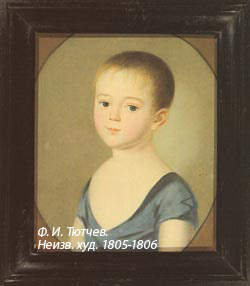 Началом поэтической известности Тютчева и толчком к его активному творчеству стала статья Некрасова "Русские второстепенные поэты" в журнале "Современник", в которой говорилось о таланте этого поэта, не замеченного критикой, и публикация 24 стихотворений Тютчева. К поэту пришло настоящее признание.В 1854 вышел первый сборник стихотворений, в этом же году был напечатан цикл стихов о любви, посвященных Елене Денисьевой. "Беззаконные" в глазах света отношения немолодого поэта с ровесницей его дочери продолжались в течение четырнадцати лет и были очень драматичны (Тютчев был женат).В 1858 он был назначен председателем Комитета иностранной цензуры, не раз выступая заступником преследуемых изданий.С 1864 Тютчев несет одну потерю за другой: умирает от чахотки Денисьева, через год — двое их детей, его мать.В творчестве Тютчева 1860-1870 преобладают политические стихотворения и мелкие. — "на случаи" ("Когда дряхлеющие силы...", 1866, "Славянам", 1867, и др.).Последние годы жизни тоже омрачены тяжелыми утратами: умирают его старший сын, брат, дочь Мария. Жизнь поэта угасает. 15 июля (27 н.с.) 1873 в Царском Селе Тютчев скончался. Фёдор Иванович Тютчев родился 23 ноября [5 декабря] 1803 года в родовой усадьбе Овстуг Брянского уезда Орловской губернии. Получил домашнее образование. Под руководством учителя, поэта и переводчика С. Е. Раича, поддерживавшего интерес ученика к стихосложению и классическим языкам, изучил латынь и древнеримскую поэзию, а в двенадцать лет переводил оды Горация. С 1817 года в качестве вольнослушателя начал посещать лекции на Словесном отделении в Московском университете, где его преподавателями были Алексей Мерзляков и Михаил Каченовский. Ещё до зачисления был принят в число студентов в ноябре 1818 года, в 1819 году был избран членом Общества любителей российской словесности. 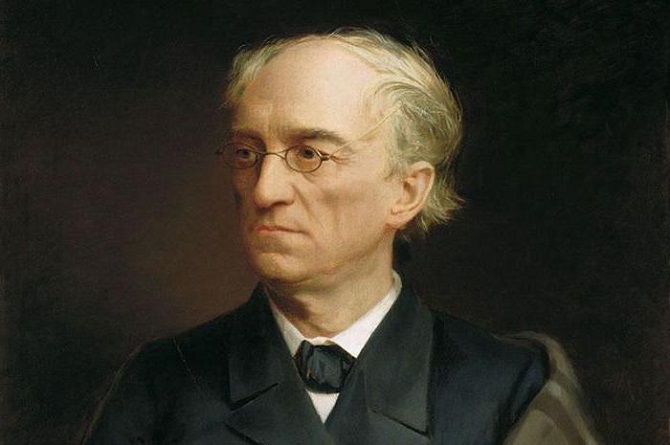 Получив аттестат об окончании университета в 1821 году, Ф. Тютчев поступает на службу в Государственную коллегию иностранных дел и отправляется в Мюнхен в качестве внештатного атташе Российской дипломатической миссии. Здесь он знакомится с Шеллингом и Гейне и в 1826 году женится на Элеоноре Петерсон, урождённой графине Ботмер, от которой имеет трёх дочерей. Старшая из них, Анна, позже выходит замуж за Ивана Аксакова.В 1835 году Тютчев получил чин камергера. В 1839 году дипломатическая деятельность Тютчева внезапно прервалась, но до 1844 года он продолжал жить за границей. В 1843 году он встретился с всесильным начальником III отделения Собственной Его Императорского Величества канцелярии А. Х. Бенкендорфом. Итогом этой встречи стала поддержка императором Николаем I всех инициатив Тютчева в работе по созданию позитивного облика России на Западе. Тютчеву дали добро на самостоятельное выступление в печати по политическим проблемам взаимоотношений между Европой и Россией.7 апреля 1857 года Тютчев получил чин действительного статского советника, а 17 апреля 1858 года был назначен председателем Комитета иностранной цензуры. На этом посту, несмотря на многочисленные неприятности и столкновения с правительством, Тютчев пробыл 15 лет, вплоть до своей кончины. 30 августа 1865 года Тютчев был произведён в тайные советники, тем самым достигнув третьей, а фактически — даже второй ступени в государственной иерархии чиновников.За время службы получил в качестве наград (премий) 1 800 червонцев золотом и 2 183 рубля серебром.До самого конца Тютчев интересовался политической ситуацией в Европе. 4 декабря 1872 года поэт утратил свободу движения левой рукой и ощутил резкое ухудшение зрения; его начали одолевать мучительные головные боли. Утром 1 января 1873 года, невзирая на предостережение окружающих, поэт пошёл на прогулку, намереваясь посетить знакомых. На улице с ним случился удар, парализовавший всю левую половину тела. 15 июля 1873 года в Царском Селе Тютчев скончался. 18 июля 1873 года гроб с телом поэта был перевезён из Царского Села в Петербург и похоронен на кладбище Новодевичьего монастыря.2) Весенние водыТютчев был настоящим мастером пейзажной лирики. Особое место в его творчестве занимает смена времен года, ассоциирующаяся поэтом с обновлением. Каждый, кто будет внимательно читать стих “Весенние воды” Тютчева Фёдора Ивановича, сможет проникнуться радостным ожиданием автора.Стихотворение было создано в 1830 г. Это время поэт проводит в Европе. Его мировоззрение претерпевает незначительную трансформацию. Путешествуя по Германии и Франции, он убеждается, что к русским здесь всегда будут относиться как к “холопам”. В поэзии Тютчева появляются нотки европейского романтизма. Будучи тонким знатоком природы, поэт полагает, что немецкая весна, которую он описал в этом произведении, почти ничем не отличается от русской. Текст стихотворения Тютчева “Весенние воды”, которое проходят на уроке литературы во 2 классе, очень легко учить. Условно оно делится на две части. Сначала лирический герой только чувствует приближение весны. Холодный зимний воздух становится сырым, снежные сугробы сдаются ярким и дерзким солнечным лучам. Слышится возбужденное пение птиц, а шумящие воды будят не только “сонный брег”, но и все живое, уставшее от холода и снега. Сам Тютчев из всех времен года больше всего любил зиму. Но устоять перед обаянием весны он не мог даже в пожилом возрасте. Она является для него символом новой молодой жизни.Первую часть произведения можно назвать торжественной. Весенние воды ассоциируются поэтом с глашатаями юной, могущественной, властной и доброй волшебницы. Вслед за непредсказуемым мартом и шумным апрелем следует май, предтеча жаркого лета. Во второй части стихотворения лирический герой с теплой, немного грустной улыбкой, размышляет о тихих и ласковых деньках последнего месяца весны. Скачать это стихотворение полностью или учить его в режиме онлайн можно на нашем сайте.Еще в полях белеет снег,А воды уж весной шумят –Бегут и будят сонный брег,Бегут, и блещут, и гласят…Они гласят во все концы:“Весна идет, весна идет,Мы молодой весны гонцы,Она нас выслала вперед!Весна идет, весна идет,И тихих, теплых майских днейРумяный, светлый хороводТолпится весело за ней!..”3) Тютчев, эстетические взгляды и поэтические принципы которого складывались в 20-х — начале 30-х гг. , конечно, не был противником публикации литературных произведений, но главное их назначение видел в самосознании и самовыражении личности. Именно этой особенностью творчества Тютчева может быть объяснен тот факт, что его консервативно-славянофильские политические воззрения, изложенные им в специальных статьях и наложившие отпечаток на его дипломатическую деятельность, почти совсем не отразились в его философской и интимной лирике. Тютчев представляет редкое в русской литературе явление поэта, в творчестве которого стихотворения, содержащие непосредственное выражение политических идей поэта, имеют второстепенное значение. Его поэзия менее всего была декларативна. Она отражала живое бытие познающего разума, его искания, порывы, страсти и страдания, а не предлагала готовые решения. Природа всегда была для Тютчева источником вдохновения. Лучшие его творения — стихи о природе. Его пейзажи в стихотворениях: «Как весел грохот летних бурь» , «Что ты клонишь над водами, ива, макушку свою... » , «В небе тают облака.. . » и другие — по праву вошли в золотой фонд русской и мировой литературы. Но поэту чуждо бездумное любование природой, он ищет в природе то, что роднит его с человеком. Природа у Тютчева жива: она дышит, улыбается, хмурится, иногда дремлет, грустит. У нее свой язык и своя любовь; ей свойственно то, что и человеческой душе, поэтому стихи Тютчева о природе — это стихи о человеке, о его настроениях, волнениях, тревогах: «В душном воздухе молчанье... » , «Поток сгустился и тускнеет» , «Еще земли печален вид.. . » Родина для него не абстрактная отчизна. Это страна, которую он искренне любил, хотя и прожил долгое время вдали от нее. Именно здесь, в ощущении тайны народной жизни, более всего близки два столь разных русских поэта — Тютчев и Некрасов.Объяснение темы сопровождается показом презентации №5, записью в тетрадях. А.А. ФетАфанасий Афанасьевич Фет (Шеншин) (23 ноября (5 декабря) 1820 года, с. Новоселки, Мценский уезд, Орловская губерния, Россия – 21 ноября (3 декабря) 1892 года, Москва, Россия) – поэт, перводчик, член-корреспондент Санкт-Петербургской академии наук.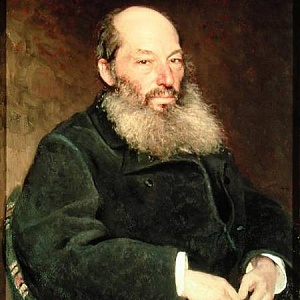 Родился в семье помещика Афанасия Неофитовича Шеншина и матери, которая ушла к нему от мужа Иоганна-Петера Фета. После четырнадцати лет орловской духовной консисторией Афанасию была возвращена фамилия предыдущего мужа матери, из-за чего он терял все привилегии дворянства. Фет учился сначала дома, затем был отправлен в немецкую школу-пансион в г. Верро и блестяще окончил ее в 1837 году.В 1837 Афанасий Фет приехал в Москву, поучился в пансионе профессора М.П. Погодина и в 1838 году поступил сначала на юридический факультет, затем на историко-филологическое отделение философского факультета Московского университета.В 1840 году он выпустил за свой счет стихотворный сборник «Лирический Пантеон А.Ф.», который похвалили в «Отечественных записках» и поругали в «Библиотеке для чтения».В 1842 – 1843 годах в «Отечественных записках» было напечатано его восемьдесят пять стихотворений.В 1845 году Афанасий Фет поступил унтер-офицером в кирасирский полк, расквартированный в Херсонской губернии, желая приобрести потомственное российское дворянство. В 1846 году ему было присвоено первое офицерское звание.В 1847 году была получено разрешение цензуры на издание книги и издана книга стихов в 1850 году. На стихи были положительные отзывы в журналах «Современник», «Москвитянин», «Отечественные записки».В 1853 году Афанасий Фет перешел в гвардейский уланский полк, расквартированный вблизи Волхова, и стал чаще бывать в Санкт-Петербурге. Здесь он начал общаться с новой редакцией «Современника» Н. Некрасовым, И. Тургеневым, В. Боткиным, А. Дружининым.В 1854 году его стихи начали печататься в «Современнике».В 1856 году Афанасий Фет оставил военную службу, в чине гвардейского штаб-ротмистра, не выслужив дворянство, и поселился в Москве. В 1857 году женился на М.П. Боткиной.В 1860 году купил поместье в Мценском уезде и по выражению И. Тургенева «сделался агрономом-хозяином до отчаянности».С 1862 он стал регулярно печатать в редакционном «Русском вестнике» очерки, обличавшие порядки на селе.В 1867 – 1877 годах Афанасий Фет был избран мировым судьей.В 1873 году фамилия Шеншин была признана его фамилией и даровано потомственное дворянство. В этот период он мало занимается литературной деятельностью.В 1881 году Афанасий Фет купил особняк в Москве и в этом же году выходит его перевод «Мир как воля и представление» А. Шопенгауэра.В 1882 году он издал свой перевод первой части «Фауста» И.В. Гёте.В 1883 году Афанасий Фет начал снова публиковать свои стихи в виде сборников «Вечерние огни».В 1888 году вышла вторая часть «Фауста» И.В. Гёте в переводе Афанасия Фета и третий сборник стихов «Вечерние огни».Афанасий Фет скончался от предположительно сердечного приступа 21 ноября (3 декабря) 1892 года в Москве. Похоронен в селе Клейменово, родовом имении Шеншиных.Лирика. Лирика А. А. Фета занимает особое место среди шедевров русской литературы. И это не удивительно - Афанасий Афанасьевич Фет был новатором своего времени в области стиха, обладал особым, неповторимым даром тончайшего лирика. Его поэтическая манера письма, “фетовский почерк”; придали его поэзии неповторимое очарование и прелесть. Фет был новатором во многих отношениях. Он раскрепощал слово, не заковывал его в рамки традиционных норм, а творил, стремясь выразить свою душу и чувства, наполняющие ее. 
    Словосочетания, встречающиеся у Фета, поражали и возмущали многих его критиков, но по достоинству были оценены его почитателями. 
    Удивляет то, как изображена природа у Фета. Она настолько очеловечена, что мы часто встречаем “травы в рыдании”, “овдовевшую лазурь”, “лес проснулся, весь проснулся, веткой каждой”. Раскрепощенность фетовского слова выражается еще и в том, что оно всегда тянулось, “тяготело”, не только к поэзии, но и к живописи, к музыке. Ярким примером такого письма является стихотворение “Певице”:

    Уноси мое сердце в звенящую даль, 
    Где, как месяц за рощей, печаль; 
    В этих звуках на жаркие слезы твои 
    Кротко светит улыбка любви.

    Тяжело понять, как в звуках могут быть “жаркие слезы”, почему на них “кротко светит улыбка любви”. Но произведение действительно имеет неповторимый музыкальный эффект. 
    Читая стихотворения Фета, как будто погружаешься в какой-то необыкновенный мир, мир чудесных звуков, волшебных красок, сказочных картин. Со страниц льется прекрасная музыка, вспархивают птицы, а сердце уносится в “звенящую даль”. Именно такие чувства вызывает цикл стихотворений “Мелодии”. Как легко проследить течение мыслей автора- звуки фортепиано плавно перетекают в пение “хора природы”, которое сменяется отдельными аккордами гитары, пробуждающими воспоминания, выстраивающими образы:И меняется звуков отдельный удар, 
    Так ласкательно шепчут струи, 
    Словно робкие струны воркуют гитар, 
    Напевая призывы любви.
Удивляет то, сколько оттенков чувств можно проследить в лирике Фета. Это и грусть, и тревога, и сомнение, и страсть, и тоска- все это отражено подчас в двух-трех четверостишиях. 
    Стихотворения этого поэта будят в душе неповторимые чувства. Обладая ассоциативно-метафорическим мышлением, автор доносит до читателя необычные образы, и читатель сам “додумывает” ситуацию, представленную в стихотворении. Это лишь намек на то, о чем хотел сказать автор. 
    Фет - поэт-живописец, во многих его стихотворениях прослеживается богатая цветовая гамма, подчас контрастная, где четко проявляются свет и тени:Месяц светом с высоты 
    Обдал нивы. 
    А в овраге блеск воды, 
    Тень да ивы.Также в стихотворениях Фета можно выделить такие, в которых отражается движение, жест. Например, в стихотворении “Диана” отражение в воде лика богини, колеблемое ветром, дает жизнь неподвижному мрамору. Фет стремится расширить границы языка, поэтического слова, но приходит к выводу, что выразить на бумаге можно лишь малую часть всех чувств, переживаний, а все остальное принадлежит тебе и твоему внутреннему миру, понять который не может никто. Осознавая ограниченность словесного материала, поэт восклицает:
Как беден наш язык! — Хочу и не могу — 
    Не передать того ни другу, ни врагу, 
    Что буйствует в груди прозрачною волною.
Жалуясь на нехватку словесного материала, поэт все же смог выразить свои чувства и переживания, используя полеты своей фантазии. В лирике Фета слились поэзия, живопись, музыка, которые в совокупности составляют неповторимое обаяние фетовской поэзии.Жаңа тақырыпты бекіту. Бекіту сұрақтары, тапсырмалары.Закрепление новой темы. Ответить на вопросы. Индивидуальная работа: 1.Биография И.С.Тургенев.2. Особенности сборника рассказов «Записки охотника»3.Проблемы романа «Отцы и дети». 5.Базаров – представитель интеллигенции. Индивидуальная работа. 1.Составить хронологическую таблицу жизни и деятельности Тургенева И.С. 2.Рассказать  стихотворение в прозе «Русский язык». 3.Тематика стихотворений в прозе. 4.Какие рассказы читали? О чём они? Особенности сборника рассказов «Записки охотника»Особенности лирики А.А.Фета.Тестирование по новой теме.Укажите годы жизни Тютчеваа) 1821-1878                      б) 1803-1873                          в)1818-1883                              г)1836-1861Какую профессию избрал Ф.И.Тютчев после окончания Московского университета?а) стал дипломатомб) стал учителемв) стал инженеромг) стал врачомВ чём заключается основное настроение поэзии Тютчева и Фета?а) гиперболаб) аллегория        в) олицетворение г) гротескКак назывался цикл стихотворений Тютчева о любви, где это чувство показано как «поединок роковой»?а) Панаевскийб) Никитинскийв) Денисьевскийг) ВоронцовскийКак можно определить характер лирики Ф.И. Тютчева?а) Медитативнаяб) Суггестивнаяв) Философскаяг) ОбъективнаяБаға қою: Выставление оценок: Комментированное выставление оценок за урок. Үй тапсырмасы. Домашнее задание. (1),знание биографии, подготовить выразительное чтение стихов (на выбор).Пайдаланатын оқулықтар:Литература:1. Т.С. Ошкина, Г.З. Татибекова «Русская литература», учебник для 10 класс,Мектеп,20143.Русская литература. Хрестоматия, Бадиков В.В., Сафронова Л.В. Жазушы. 2011 г.Сабақ бөлімдерінің атауыНазвание раздела занятияУақыт тәртібіВременной режим1Ұйымдастыру кезеңіОрганизационная часть2 минут2Оқытушының кіріспе сөзіЦелевая установка занятия3 минут3Білімнің негізін өзектілей (негіздеу). Үй тапсырмасын тексеруАктуализация опорных знаний, над которыми обучающиеся работали дома по теме25 минут4Жаңа тақырыпты түсіндіруИзложение нового материала40 минут5Жаңа тақырыпты бекітуЗакрепление новой темы10 минут6Баға қоюВыставление оценок5 минут7Үй тапсырмасыДомашнее задание5 минут